                                                                                                                  Aθήνα, 02.09.2016Α Ν Α Κ Ο Ι Ν Ω Σ ΗΑνακοινώνεται στους φοιτητές του Ιδρύματος ότι σύμφωνα με την απόφαση της 2ης/2016 Συνεδρίασης της Συγκλήτου (12.04.2016) απονέμεται το Θωμαϊδειο Βραβείο για την καλύτερη διπλωματική και μεταπτυχιακή εργασία έτους 2014 ως εξής:Για την Καλύτερη Διπλωματική Εργασία Έτους 2014 χορηγείται:1ο Βραβείο, ύψους 1.110,00€, στην κα ΕΛΕΝΗ - ΕΙΡΗΝΗ ΛΙΤΣΑ (Απόφοιτο της Σχολής Ηλεκτρολόγων Μηχανικών και Μηχανικών Υπολογιστών) για την εργασία της με τίτλο «Ανάπτυξη εξατομικευμένου μοντέλου προσομοίωσης της κινητικής της γλυκόζης σε άτομα με Σακχαρώδη Διαβήτη Τύπου Ι βασισμένο σε Αυτό-οργανούμενους Χάρτες».2ο Βραβείο, ύψους 740,00€, στον κ. ΚΥΡΙΑΚΟ ΑΜΟΙΡΙΔΗ (Απόφοιτο της Σχολής Αγρονόμων και Τοπογράφων Μηχανικών) για την εργασία του με τίτλο «Τρισδιάστατη χάραξη οδού με εφαρμογή διαφορικής γεωμετρίας και καμπυλών παρεμβολής B-SPLINE».3ο Βραβείο, ύψους 370,00€, στον κ. ΔΑΝΙΗΛ – ΑΒΡΑΑΜ ΠΑΝΑΓΙΩΤΙΔΗ (Απόφοιτο της Σχολής Μηχανικών Μεταλλείων - Μεταλλουργών) για την εργασία του με τίτλο «Ανάλυση αποτελεσμάτων προσομοίωσης της συνεχούς εκμετάλλευσης πολυστρωματικών κοιτασμάτων λιγνίτη».και οι έπαινοι, χωρίς χρηματική χορηγία, στους κ.κ.:Κωνσταντίνο Βουτυρά (Απόφοιτο της Σχολής Εφαρμοσμένων Μαθηματικών & Φυσικών Επιστημών) για την εργασία του με τίτλο «Ηλεκτρικός χαρακτηρισμός βιοαισθητήρων», Βασίλειο Χέρα (Απόφοιτο της Σχολής Χημικών Μηχανικών) για την εργασία του με τίτλο «Μελέτη του μηχανισμού κατάλυσης δυο καινοτόμων LPMOs για την αποικοδόμηση της λιγνινοκυτταρίνης»,Μαρίνα Λεβεντάκη και Ελισάβετ Ουρανία - Μιχαλοπούλου (Απόφοιτες της Σχολής Αρχιτεκτόνων Μηχανικών) για την εργασία τους με τίτλο «Ενεργοποίηση του λόφου του Λυκαβηττού»,Γεώργιο Καλορίτη (Απόφοιτο της Σχολής Μηχανολόγων Μηχανικών) για την εργασία του με τίτλο «Προσομοίωση διβάθμιας στροβιλο-υπερπλήρωσης σε μόνιμη και μεταβατική λειτουργία με χρήση του υπολογιστικού πακέτου GT-Power ».Για την Καλύτερη Μεταπτυχιακή Εργασία Έτους 2014 χορηγείται:1ο Βραβείο, ύψους 1.110,00€, στον κ. ΔΗΜΗΤΡΙΟ ΠΕΡΙΒΟΛΙΩΤΗ (Απόφοιτο ΔΠΜΣ Επιστήμη και Τεχνολογία Υλικών) για την εργασία του με τίτλο «Σύνθεση νανοσωλήνων άνθρακα μέσω χημικής απόθεσης ατμών για προηγμένες εφαρμογές».2ο Βραβείο, ύψους 740,00€, στην κα ΕΛΕΝΗ ΣΤΑΗ (Απόφοιτο του ΔΠΜΣ Εφαρμοσμένες Μαθηματικές Επιστήμες) για την εργασία της με τίτλο «Στοχαστικός βέλτιστος έλεγχος με εφαρμογές στα ασύρματα δίκτυα επικοινωνιών».3ο Βραβείο, ύψους 370,00€, στον κ. ΓΡΗΓΟΡΙΟ ΡΕΚΛΕΙΤΗ (Απόφοιτο του ΔΠΜΣ Περιβάλλον και Ανάπτυξη) για την εργασία του με τίτλο «Αξιοποίηση των γεωργικών υπολειμμάτων και κτηνοτροφικών αποβλήτων της Περιφερειακής Ενότητας Σερρών, για την συμπαραγωγή ηλεκτρικής και θερμικής ενέργειας (Σ.Η.Θ.) μέσω της συνδυασμένης αναερόβιας χώνευσης».και οι έπαινοι, χωρίς χρηματική χορηγία, στους κ.κ.:Σπυρίδωνα Αγγελόπουλο (Απόφοιτο ΔΠΜΣ Συστήματα Αυτοματισμού) για την εργασία του με τίτλο «Ανάπτυξη μαγνητικού αισθητήρα Barkhausen»,Όλγα Βασιλειάδη (Απόφοιτο ΔΠΜΣ Μικροσυστήματα και Νανοδιατάξεις) για την εργασία της με τίτλο «Μελέτη μοριακής δυναμικής και μεταπτώσεων φάσης σε συστήματα κολλαγόνου - νερού»,Κωνσταντίνο Καραλή (Απόφοιτο ΔΠΜΣ Υπολογιστική Μηχανική) για την εργασία του με τίτλο «Ρευστοδυναμική προσομοίωση ηλεκτρικής καμίνου εμβαπτισμένου τόξου»,Σωτηρία - Μαρία Καρασιώτου (Απόφοιτο ΔΠΜΣ Αρχιτεκτονική – Σχεδιασμός του Χώρου) για την εργασία της με τίτλο «Έμφυλος καταμερισμός εργασίας και εργασιακές κουλτούρες στους χώρους της συμβολικής οικονομίας»,Ιωάννη – Αθηναίο Νικητάκο (Απόφοιτο ΔΠΜΣ Προστασία Μνημείων) για την εργασία του με τίτλο «Η συμβολή μεθόδων γεωμετρικής τεκμηρίωσης & διαχείρισης στη διαγνωστική μελέτη της Βίλλας Κλωναρίδη»,Ευθύμιο Νικολακόπουλο (Απόφοιτο ΔΠΜΣ Μαθηματική Προτυποποίηση σε Σύγχρονες Τεχνολογίες και στην Οικονομία) για την εργασία του με τίτλο «Το σύστημα εμπορίας δικαιωμάτων εκπομπής αερίων του θερμοκηπίου στην Ευρωπαϊκή Ένωση και οι παράγοντες διαμόρφωσης της τιμής τους»,Παναγιώτη Σωτήραλη (Απόφοιτο ΔΠΜΣ Τεχνο-οικονομικά Συστήματα) για την εργασία του με τίτλο «Ανάλυση ασφάλειας δεξαμενόπλοιων έναντι διαρροής πετρελαίου»,Κωνσταντίνο Τζώρτζη (Απόφοιτο ΔΠΜΣ Παραγωγή και Διαχείριση Ενέργειας) για την εργασία του με τίτλο «Εφαρμογή διαφορετικών πολιτικών τήρησης στρεφόμενης εφεδρείας κατά την επίλυση του προβλήματος της ένταξης των μονάδων παραγωγής σε αυτόνομα ΣΗΕ υπό αυξημένη διείσδυση ΑΠΕ. Εκτέλεση προσομοιώσεων στο ΣΗΕ Κρήτης»,Χρήστο Χάρχαρο (Απόφοιτο ΔΠΜΣ Γεωπληροφορική) για την εργασία του με τίτλο «Ανάλυση χωρικών εννοιών για την ενίσχυση της χωρικής σκέψης στην εκπαίδευση».Θα εκδοθούν τα χρηματικά εντάλματα πληρωμής των δικαιούχων από την Δ/νση Οικονομικών Υπηρεσιών. Η δαπάνη θα βαρύνει το Κληροδότημα ΕΜΠ «Δ.Θωμαϊδη».Τυχόν ενστάσεις μπορούν να υποβληθούν εντός δέκα ημερών από την ανάρτηση της σχετικής απόφασης στην ιστοσελίδα του ΕΜΠ και στις προθήκες του Τμήματος Φοιτητικής Μέριμνας, ήτοι μέχρι και τις 12.09.2016.Η απόφαση της Συγκλήτου και τα σχετικά παραστατικά για την επίδοση του εν λόγω Βραβείου θα διαβιβασθούν στο Υπουργείο Παιδείας, Έρευνας & Θρησκευμάτων και στην Αποκεντρωμένη Διοίκηση Αττικής για την τελική έγκριση. Σε περίπτωση που εγκριθεί η επίδοσή του, θα ενημερωθούν οι δικαιούχοι από το Τμήμα Διαχείρισης Περιουσίας της Δ/νσης Οικονομικών Υπηρεσιών για την παραλαβή των ενταλμάτων τους.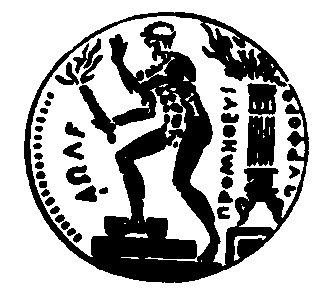 EΘΝΙΚΟ  ΜΕΤΣΟΒΙΟ  ΠΟΛΥΤΕΧΝΕΙΟΓΕΝΙΚΗ ΔΙΕΥΘΥΝΣΗ ΔΙΟΙΚΗΤΙΚΗΣ ΣΤΗΡΙΞΗΣ & ΣΠΟΥΔΩΝΔΙΕΥΘΥΝΣΗ ΜΕΡΙΜΝΑΣΤΜΗΜΑ  ΦΟΙΤΗΤΙΚΗΣ  ΜΕΡΙΜΝΑΣΗρ.Πολυτεχνείου 9, Πολυτεχνειούπολη, Ζωγράφου,157- 80, Αθήνα , Τηλ. 210 7721928ΜΕ ΕΝΤΟΛΗ ΤΟΥ ΠΡΥΤΑΝΗΟ ΠΡΟΪΣΤΑΜΕΝΟΣ ΤΗΣΔ/ΝΣΗΣ ΜΕΡΙΜΝΑΣ ΦΡ. ΒΟΡΤΕΛΙΝΟΣ